APPLICATION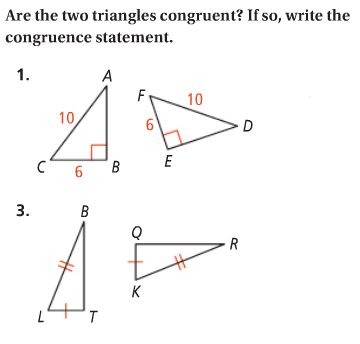 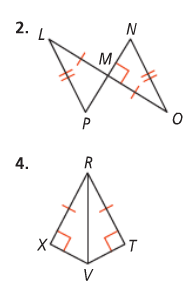 5.  For what values of x and y are the triangles congruent by HL?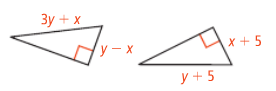 COMPREHENSION6.							7.   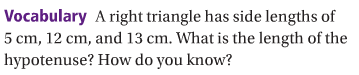 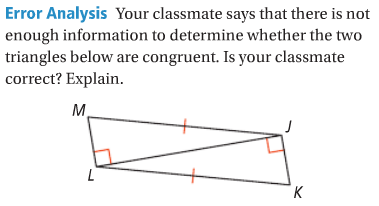 Key ConceptsNotesRight Triangles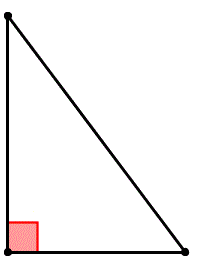 Hypotenuse-Leg (HL) TheoremIf the _____________________ and a __________ of one _______________ triangle are congruent to the ________________________ and a _________ of another _______________ triangle, then the triangles are ____________.Conditions for HL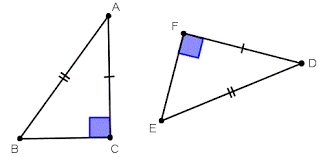 Problem 1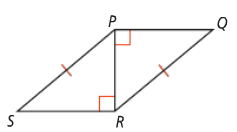 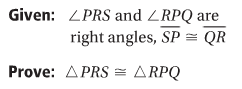 Problem 2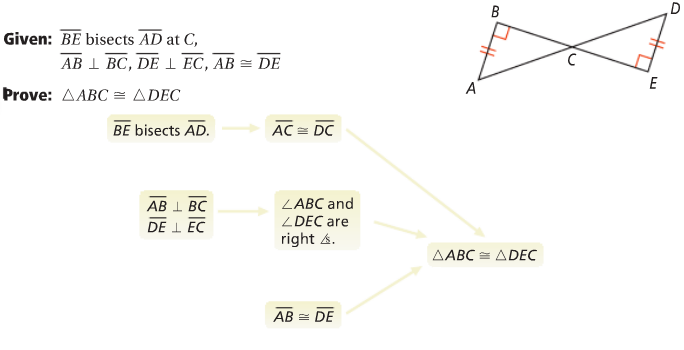 Problem 3For what values of x and y are the triangles congruent by HL?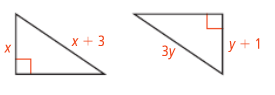 